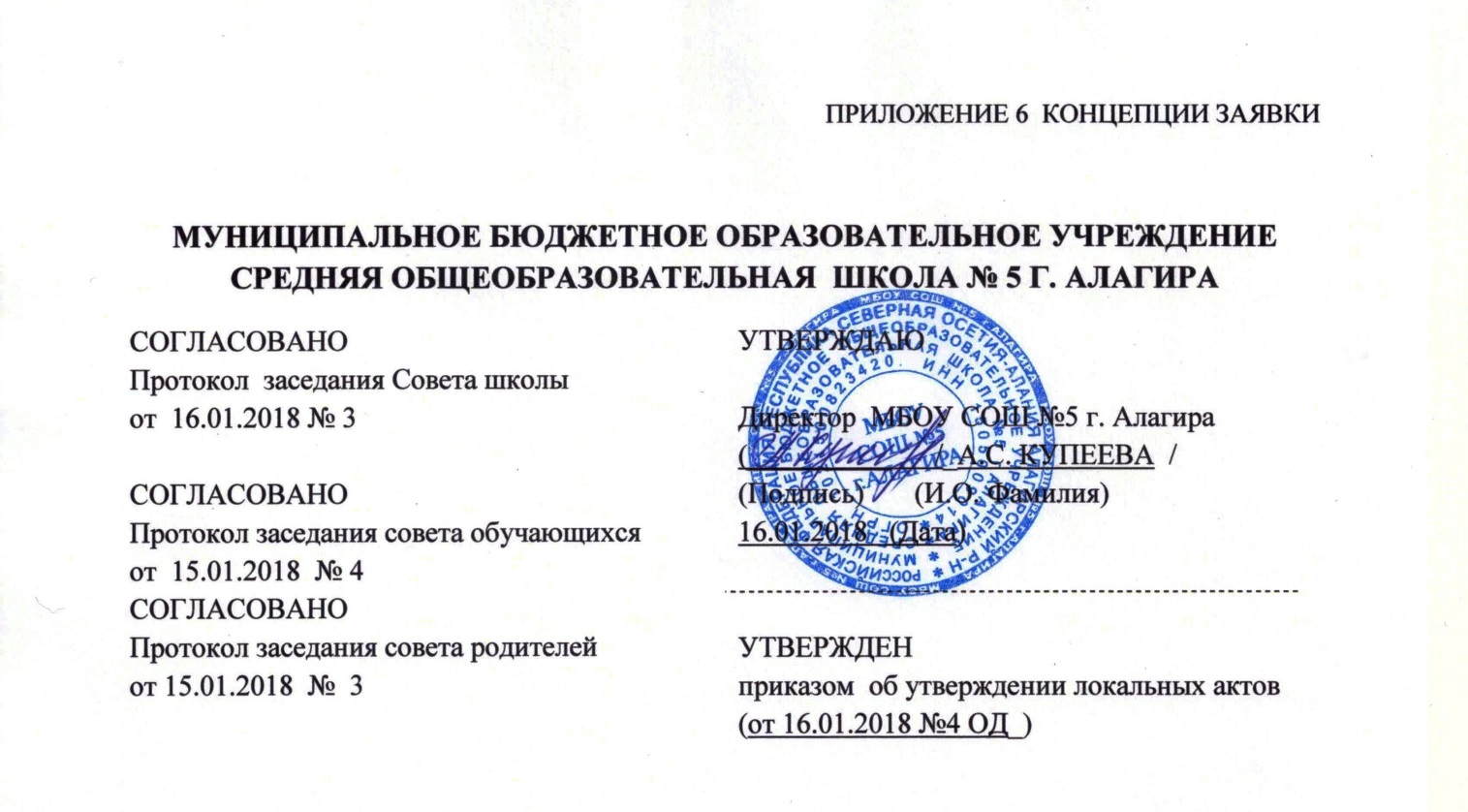 Положение об инспекционно-контрольной деятельности 
муниципального бюджетного общеобразовательного учреждениясредней общеобразовательной школы № 5 г. Алагира 1. ОБЩИЕ ПОЛОЖЕНИЯ1.1. Настоящее Положение определяет порядок проведения в муниципальном бюджетном общеобразовательном учреждении  средней общеобразовательной школе №5 г. Алагира  (далее – ОО) инспектирования в В соответствии со ст. 28 Федерального Закона РФ от 29 декабря 2012г. №273-ФЗ «Об образовании в Российской Федерации», письмом Министерства образования РФ от 10.09.99 г. № 22-06-874 «Об обеспечении инспекционно-контрольной деятельности»,  Порядком организации и осуществления образовательной деятельности по основным общеобразовательным программам - образовательным программам начального общего, основного общего и среднего общего образования, утверждённого приказом Министерства образования и науки РФ от 30.08.2013 г. № 1015), приказом Министерства образования и науки РФ от 06.10.2009 № 373 «Об утверждении ФГОС НОО», Уставом ОО.1.2. Под инспектированием понимается проведение проверок, наблюдений, обследований, контрольных работ, изучение последствий принятых управленческих решений. Основным объектом инспектирования является деятельность педагогических работников, а предметом - соответствие результатов их педагогической деятельности законодательству Российской Федерации и иным нормативно-правовым актам, включая приказы, распоряжения по школе и решения педагогических советов. Инспектирование сопровождается инструктированием педагогических работников, вспомогательного и обслуживающего персонала (далее - должностных лиц) по вопросам инспекционных проверок.1.3. Инспектирование в школе проводится в целях:соблюдения законодательства Российской Федерации в области образования;реализации принципов государственной политики в области образования;исполнения нормативных правовых актов, регламентирующих деятельность образовательного учреждения;защиты прав и свобод участников образовательного процесса;соблюдения конституционного права граждан на образование;соблюдения государственных образовательных стандартов;совершенствования механизма управления качеством образования;повышения эффективности результатов образовательного процесса;развития принципов автономности образовательного учреждения с одновременным повышением ответственности за конечный результат;проведения анализа и прогнозирования тенденций развития образовательного процесса.1.4. Должностные лица ОО, осуществляющие инспекционную деятельность, руководствуются Конституцией Российской Федерации, законодательством в области образования, указами Президента Российской Федерации, постановлениями и распоряжениями Правительства Российской Федерации, нормативными правовыми актами, изданными Министерством образования Российской Федерации, органом управления образованием субъекта Российской Федерации, органами местного самоуправления и муниципальными органами управления образованием, учредительными документами образовательных учреждений, их локальными актами, настоящим Положением и приказами о проведении инспекционных проверок, положениями о различных типах и видах образовательных учреждений, тарифно-квалификационными характеристиками.П. ОСНОВНЫЕ ЗАДАЧИ ИНСПЕКТИРОВАНИЯ2.1. Основными задачами инспектирования являются:— осуществление контроля за исполнением законодательства в области образования;— выявление случаев нарушений и неисполнения законодательных и иных нормативных правовых актов и принятие мер по их пресечению;— анализ причин, лежащих в основе нарушений, принятие мер по их предупреждению;— анализ и экспертная оценка эффективности результатов деятельности педагогических работников;— инструктирование должностных лиц по вопросам применения действующих в образовании норм, правил;— изучение результатов педагогической деятельности, выявление отрицательных и положительных тенденций в организации образовательного процесса, разработка на этой основе предложений по устранению негативных тенденций и распространение педагогического опыта;— анализ результатов реализации приказов и распоряжений в образовательном учреждении.III. ОРГАНИЗАЦИОННЫЕ ВИДЫ, ФОРМЫ И МЕТОДЫ ИНСПЕКТИРОВАНИЯ3.1. Основной формой инспектирования является инспекционный контроль.Инспекционный контроль осуществляется руководителем ОО и его заместителями, а также руководителями методических объединений, другими специалистами в рамках полномочий, определенных приказом директора школы и согласно утвержденного плана контроля, с использованием методов документального контроля, обследования, наблюдения за организацией образовательного процесса, экспертизы, анкетирования, опроса участников образовательного процесса, контрольных срезов освоения образовательных программ и иных правомерных методов, способствующих достижению цели контроля.3.2. Инспектирование может осуществляться в виде плановых или оперативных проверок, мониторинга и проведения административных работ.Инспектирование в виде плановых проверок осуществляется в соответствии с утвержденным планом-графиком, который обеспечивает периодичность и исключает нерациональное дублирование в организации проверок и доводится до членов педагогического коллектива перед началом учебного года.Инспектирование в виде оперативных проверок осуществляется в целях установления фактов и проверки сведений о нарушениях, указанных в обращениях обучающихся, воспитанников и их родителей или других граждан, организаций, и урегулирования конфликтных ситуаций в отношениях между участниками образовательного процесса.Инспектирование в виде мониторинга предусматривает сбор, системный учет, обработку и анализ информации по организации и результатам образовательного процесса для эффективного решения задач управления качеством образования (результаты образовательной деятельности, состояние здоровья обучающихся, организация питания, выполнение режимных моментов, исполнительская дисциплина, учебно-методическое обеспечение, диагностика педагогического мастерства и т.д.).Инспектирование в виде административной работы осуществляется руководителем школы с целью проверки успешности обучения в рамках текущего контроля успеваемости и промежуточной аттестации обучающихся и воспитанников.3.3. По совокупности вопросов, подлежащих проверке, инспектирование работников школы проводится в виде тематических проверок (одно направление деятельности) или комплексных проверок (два и более направлений деятельности).IV. ОСНОВНЫЕ ПРАВИЛА ИНСПЕКТИРОВАНИЯ4.1. Внутренний инспекционный контроль осуществляет директор ОО или по его поручению заместитель директора, руководитель методического объединения, другие специалисты при получении полномочий от директора школы.4.2. В качестве экспертов к участию в инспектировании могут привлекаться сторонние (компетентные) организации, отдельные специалисты.Руководитель ОО  вправе обратиться в органы управления, научные и методические учреждения за помощью в организации и проведении инспекционных проверок. Помощь может быть представлена, в том числе в виде проведения проверок по отдельным направлениям деятельности, участия компетентных специалистов в проведении конкретных инспекционных работ, консультирования. Директор издает приказ (указание) о сроках проверки, назначении председателя комиссии, определении темы проверки, установлении сроков предоставления итоговых материалов, разрабатывает и утверждает план-задание. Привлеченные специалисты, осуществляющие инспектирование, должны обладать необходимой квалификацией.4.3. План-задание устанавливает особенности (вопросы) конкретной проверки и должен обеспечить достаточное информирование и сравнимость результатов инспектирования для подготовки итогового документа (справки) по отдельным разделам деятельности школы или должностного лица.4.4. Периодичность и виды инспектирования результатов деятельности должностных лиц определяются необходимостью получения объективной информации о реальном состоянии дел и результатах педагогической деятельности. Нормирование и тематика проверок находятся в исключительной компетенции руководителя образовательного учреждения.4.5. Основаниями для проведения инспекционных проверок являются:заявления соискателя (педработника) на аттестацию;план-график проведения инспекционных проверок - плановое инспектирование;задание руководства органа управления образованием - проверка дел для подготовки управленческих решений (которое должно быть документально оформлено);обращение физических и юридических лиц по поводу нарушений в области образования – оперативное инспектирование.4.6. Продолжительность тематических или комплексных проверок не должна превышать 5-10 дней с посещением инспектирующим не более 5 уроков, занятий, лекций и других мероприятий.4.7. План-график инспектирования разрабатывается с учетом плана-графика, полученного от муниципального органа управления образованием, и доводится до сведения работников в начале учебного года. Работник должен быть предупрежден о проведении плановой проверки заранее.4.8. Эксперты имеют право запрашивать необходимую информацию, изучать документацию, относящуюся к вопросу инспектирования.4.9. При обнаружении в ходе инспектирования нарушений законодательства Российской Федерации в области образования о них сообщается руководителю образовательного учреждения.4.10. Экспертные опросы и анкетирование обучающихся, воспитанников проводятся только в необходимых случаях по согласованию с психологической и методической службой.V. ПРИМЕРНЫЙ ПЕРЕЧЕНЬ ВОПРОСОВ, ПОДЛЕЖАЩИХ ИНСПЕКТИРОВАНИЮ5.1. Руководитель ОО и (или) по его поручению заместитель руководителя или эксперты вправе осуществлять инспекционный контроль результатов деятельности работников по вопросам:— осуществления государственной политики в области образования;— использования финансовых и материальных средств в соответствии с нормативами и по назначению;— использования методического обеспечения в образовательном процессе;— реализации утвержденных образовательных программ и учебных планов;— соблюдения утвержденных календарных учебных графиков;— соблюдения устава, правил внутреннего трудового распорядка и иных локальных актов образовательного учреждения;— соблюдения порядка проведения промежуточной аттестации обучающихся и текущего контроля успеваемости;— своевременности предоставления отдельным категориям обучающихся дополнительных льгот и видов материального обеспечения, предусмотренных законодательством Российской Федерации, законодательством субъекта Российской Федерации и правовыми актами органов местного самоуправления;— работы подразделений организаций общественного питания и медицинских учреждений в целях охраны и укрепления здоровья обучающихся, воспитанников и работников образовательного учреждения;— другим вопросам в рамках компетенции руководителя образовательного учреждения.VI. РЕЗУЛЬТАТЫ ИНСПЕКТИРОВАНИЯ6.1. Результаты инспектирования оформляются в форме аналитической справки, справки о результатах инспектирования или доклада о состоянии дел по проверяемому вопросу или иной формы, установленной в образовательном учреждении (далее - итоговый материал).Итоговый материал должен содержать констатацию фактов, выводы и, при необходимости, предложения.6.2. Информация о результатах проведенного инспектирования доводится до работников образовательного учреждения в течение 7 дней с момента завершения проверки.Должностные лица после ознакомления с результатами инспектирования должны поставить подпись под итоговым материалом инспектирования, удостоверяющую о том, что они поставлены в известность о результатах инспектирования.При этом они вправе сделать запись в итоговом материале о несогласии с результатами инспектирования в целом или по отдельным фактам и выводам. В случаях, когда отсутствует возможность получить подпись инспектируемого, запись об этом делает председатель комиссии, осуществляющий проверку или руководитель образовательного учреждения.6.3. По итогам инспектирования в зависимости от его формы, целей и задач и с учетом реального положения дел:— проводятся заседания педагогического или методического советов, производственные совещания, рабочие совещания с педагогическим составом;— сделанные замечания и предложения инспектирующих лиц фиксируются в документации согласно номенклатуры дел;— результаты инспектирования могут учитываться при проведении аттестации педагогических кадров.6.4. Директор ОО по результатам инспекционной проверки принимает следующие решения:— об издании соответствующего приказа;— об обсуждении итоговых материалов инспектирования коллегиальным органом;— о проведении повторного инспектирования с привлечением определенных специалистов (экспертов);— о привлечении к дисциплинарной ответственности должностных лиц;— о поощрении работников;— иные решения в пределах своей компетенции.6.5. О результатах проверки сведений, изложенных в обращениях обучающихся, воспитанников, их родителей, а также в обращениях и запросах других граждан и организаций, сообщается им в установленном порядке и в установленные сроки.6.6. Результаты тематической проверки ряда педагогов могут быть оформлены одним документом.